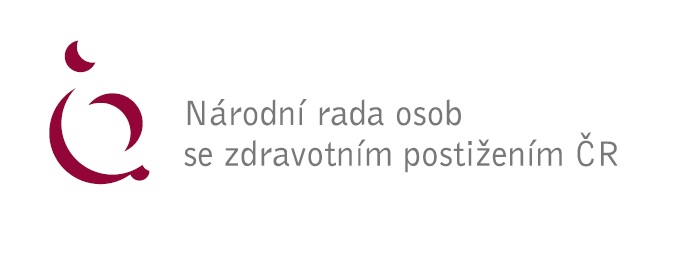 Připomínky NRZP ČR k návrhu zákona,kterým se mění zákon č. 155/1995 Sb., o důchodovém pojištění, ve znění pozdějších předpisů, a další související zákony.Obecná část.Nejedná se o důchodovou reformu, jak je často v médiích návrh novely zákona představován.       Návrh zákona je souborem opatření, která mají přinést do důchodového pojištění zásadní parametrické úpravy. Jak je uvedeno v důvodové zprávě, jejich účelem je posílení finanční a sociální udržitelnosti základního důchodového pojištění. Jedná se vesměs o úsporná opatření restriktivního charakteru, které se nepříjemně dotknou všech budoucích žadatelů o starobní a invalidní důchody. Domníváme se, že restriktivní opatření nemohou sami o sobě zajistit udržitelnost důchodového systému. Je nezbytné, aby vláda výrazně podpořila pronatalitní   politiku. Jedinou skutečnou změnou, která zajistí udržitelnost důchodového pojištění je, že bude více dětí, budoucích plátců do systému. Vláda i MPSV ČR by měly vzít v úvahu, že rodiny s dětmi platí stejné důchodové pojištění, jako jednotlivci a páry, které nemají děti. Výdaje na výchovu jednoho dítěte do 18 let se pohybují v řádu milionů a toto dítě bude poté novým plátcem do systému. U rodin s více dětmi, je tento nepoměr mezi výdaji u párů s dětmi oproti bezdětným jednotlivcům či párům mnohamilionový, bez zachování či zvýšení počtu budoucích plátců.   Zásadní připomínky: K bodům 2) až 4).Varianta I. Navrhujeme body 2) až 4) vypustit.Varianta II. Navrhujeme v novém odst. 3), písm. a), § 15 vložit na konec novou větu tohoto znění: „To neplatí pro invalidní důchody vypočítávané dle § 41 a § 42, u kterých se do částky první redukční hranice počítá 100 %.“Odůvodnění:Obecně nesouhlasíme s postupnou redukcí hranice při výpočtu osobního vyměřovacího základu. Nejvíce postiženou skupinou budou lidé, kteří mají nižší příjmy ze svojí ekonomické činnosti a nejsou objektivně schopni si našetřit dostatečné zdroje na stáří. Tato změna se, dle našeho názoru, dotkne nejvíce lidí, kterým byl přiznán invalidní důchod pro invaliditu z mládí nebo invalidní důchod lidí mladších ročníků, kteří nejsou schopni dlouhodobé ekonomické činnosti. Tyto osoby zcela jistě nebudou mít naspořeny žádné částky například v doplňkovém penzijním spoření a lze pochybovat o tom, že by byly pojištěné pro případ invalidity. Připomínáme, že invalidní důchod z mládí se přiznává osobám, u kterých vznikla invalidita před 18. rokem, často se jedná o zdravotní stav od narození. Jen výjimečně jsou tyto osoby schopné dlouhodobé ekonomické aktivity.U invalidních důchodů přiznaných mladším osobám nelze také předpokládat, že by měly vysoké částky naspořené například doplňkovém penzijním spoření. Pravděpodobnost pojištění pro případ vzniku invalidity je u těchto osob vyšší, ale ani tady není nijak vysoká. Jinými slovy tyto osoby jsou často výhradně závislé na příjmech z invalidního důchodu. Je nezbytné dodat, že tyto osoby žijí s nižšími příjmy mnoho desetiletí, a tudíž snižování výpočtového základu je nepřijatelné.Modelový výpočetSoučasná úpravaVšeobecný vyměřovací základ pro rok 2021 je 38294 Kč / měsíc.Přepočítací koeficient je pro rok 2021 1.0530.38294 x 1,0530 = 40323,582Redukční hranice pro rok 2023 je 17743. Tato částka se tedy započte celá.Redukční hranice je 161296. Tam je zahrnuta částka 40323,582 -17743 =22580,582, ze které se započte 26 %, tj. 5870,8Výpočtový základ tedy bude 23613,8. Pro výpočet invalidního důchodu z mládí je procentní výměra ve výši 45 % výpočtového základu, tj. 10626,21.Navrhovaná úpravaVycházíme hned z konečného stavu, tedy, že z částky do první redukční hranice se započte 90 %, tj. 15968,7Změny se netýkají druhé redukční hranice, tj. zde se pracuje se stejnou částkou jako za stávající úpravy.Výpočtový základ bude tedy 21839,5.Výše procentní výměry bude stejně 45 % výpočtového základu, tj. 9827,775To znamená, že dojde k výraznému poklesu výše invalidního důchodu. Samozřejmě, že není známa výše průměrné mzdy v roce 2035, ale také neznáme míru inflace a tím životní úroveň.  Tím, že se navrhovaná úprava vztahuje i na invalidní důchody, a to zejména na invalidní důchody počítané dle § 42, dochází tím k porušení čl. 28 Úmluvy o právech osob se zdravotním postižením. Tento článek státům, které Úmluvu ratifikovaly, což je i Česká republika, ukládá, aby takovým osobám zajistily přiměřenou životní úroveň. Tímto opatřením však dojde přesně k opačnému jevu.2 K bodu 10.Žádáme úpravu znění § 18a odst. 4 tak, aby bylo možné uzavřít společný vyměřovací základ manželů i při stanovení invalidního důchodu. stupně.Odůvodnění: Dle navrhovaného znění § 18a odst. 4 nepůjde uzavřít dohodu o sdílení vyměřovacích základů s poživatelem invalidního důchodu. Pokud taková dohoda bude uzavřena a v průběhu let se jeden s manželů stane poživatelem invalidního důchodu, dohoda na období pobírání invalidního důchodu pozbývá platnosti. Ustanovení považujeme za diskriminační.Jestliže poživatel invalidního důchodu pracuje, získává pravidelně roční osobní vyměřovací základy pro výpočet starobního důchodu, není žádný důvod, proč by neměl mít možnost využít možnosti sdíleného vyměřovacího základu manželů.K bodu 18.Bod 18 a další ustanovení, která na něj navazují se vypouští.Odůvodnění:NRZP ČR se shoduje se stanovisky, které poukazují na skutečnost, že nelze neustále prodlužovat věk odchodu do starobního důchodu, protože populace ve věku nad 65 let není v takovém zdravotním stavu, aby byla schopna podat potřebný pracovní výkon i v dalších letech.  K bodu 20.Varianta I. Navrhujeme bod 20) vypustit.Varianta II. Navrhujeme v novém znění odst. 1 § 34 vložit na konec odstavce následující větu: „V případě výpočtu invalidního důchodu dle § 41 se vždy postupuje dle písm. a).“ Odůvodnění:Obecně nesouhlasíme s postupnou redukcí procentní výměry starobního důchodu a invalidního důchodu, na který vznikl nárok podle § 29 odst. 1 až 3, činí za každý celý rok doby pojištění získané do vzniku nároku na tento důchod. Nejvíce postiženou skupinou budou lidé, kteří mají nižší příjmy ze svojí ekonomické činnosti a nejsou objektivně schopni si našetřit dostatečné zdroje na stáří. U invalidních důchodů přiznaných mladším osobám nelze také předpokládat, že by měly vysoké částky naspořené například doplňkovém penzijním spoření. Pravděpodobnost pojištění pro případ vzniku invalidity je u těchto osob vyšší, ale ani tady není nijak vysoká. Jinými slovy tyto osoby jsou často výhradně závislé na příjmech z invalidního důchodu. Je nezbytné dodat, že tyto osoby žijí s nižšími příjmy mnoho desetiletí, a tudíž snižování výpočtového základu je nepřijatelné.Zpracoval: JUDr. Petr SchweinerZa NRZP ČR: Mgr. Václav KrásaV Praze dne 4. 12. 2023